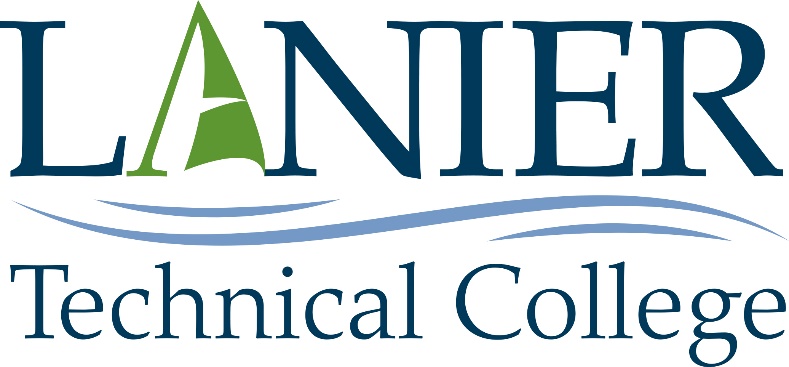 Part-time Employee Performance EvaluationThe goal of the performance evaluation is to improve performance through communication.  Please evaluate the employee’s performance with accuracy, fairness and realistic expectations and mark the appropriate rating.Employee consistently generates amount of work expected.____ Always	____ Often	____ Usually	____ Rarely	____ NeverEmployee is consistent and follows through with assignments until completed.____ Always	____ Often	____ Usually	____ Rarely	____ NeverEmployee possesses the knowledge and skills required in his/her job.____ Always	____ Often	____ Usually	____ Rarely	____ NeverEmployee consistently works hard, gets job completed and finds additional work to do when time permits.____ Always	____ Often	____ Usually	____ Rarely	____ NeverEmployee works consistently scheduled work hours, is on time returning from breaks and/or lunch.____ Always	____ Often	____ Usually	____ Rarely	____ NeverEmployee works well with others and is a team player.____ Always	____ Often	____ Usually	____ Rarely	____ NeverEmployee observes expectations without complaint and displays an overall positive attitude.____ Always	____ Often	____ Usually	____ Rarely	____ NeverTreats others courteously and with respect.____ Always	____ Often	____ Usually	____ Rarely	____ NeverEmployee performs the work with little or no supervision.____ Always	____ Often	____ Usually	____ Rarely	____ NeverEmployee takes responsibility for decisions; involves appropriate people in the decision-making process.____ Always	____ Often	____ Usually	____ Rarely	____ NeverEmployee performs work in accordance with rules, regulation, policies & guidelines of LTC.Employee performs work in accordance with regulations, policies & guidelines of LTC.____ Always	____ Often	____ Usually	____ Rarely	____ NeverEmployee demonstrates safe work practices.____ Always	____ Often	____ Usually	____ Rarely	____ NeverWhat are the employee’s strengths, and what areas need improvement?Please list any suggestions, training or courses the employee may need to improve his/her performance.Employee’s comments:Supervisor’s comments:Your signature on this document is only meant as an acknowledgement that you reviewed and discussed the foregoing and received a copy of the same.EmployeeSignature ____________________________________________  Date ________________________EvaluatorSignature _____________________________________________ Date ________________________Name—Last, First & Middle InitialEmployee ID#DepartmentPosition TitleDate Employee Began the Present PositionEvaluator